Льготные категории школьников в Сосновоборске получат продуктовые наборы В Сосновоборске льготным категориям детей, которые получали бесплатное горячее питание в школах, начнут выдавать продуктовые наборы.Родители льготников получат наборы, в которые войдут макароны, крупы, молочные изделия, сладости. Стоимость набора продуктов питания определена постановлением Правительства Красноярского края, исходя из размера средней стоимости набора продуктов для приготовления горячего завтрака за период действия примерного меню на 12 дней и с учетом территориальной принадлежности муниципальных образований края.Получение наборов будет проходить пунктах выдачи, которые будут организованы при школах. При выдаче продуктовых наборов будет проводиться качественная периодическая уборка помещений с применением дезинфицирующих средств.Для получения продуктов нужно написать заявление. Выдача наборов планируется с 11 апреля.  Всего в Сосновоборске могут получить наборы продуктов вместо горячего бесплатного питания в школе 1232 ребёнка.Администрацией города 7 апреля издано постановление Об осуществлении мероприятий по предоставлению наборов продуктов питания взамен обеспечения бесплатным горячим питанием обучающимся, имеющим право на получение соответствующих мер социальной поддержки в соответствии с законодательством  Красноярского края. 	В целях реализации Постановления  Правительства Красноярского края от 02.04.2020 г. № 190-п «О предоставлении наборов продуктов питания взамен обеспечения бесплатным горячим питанием обучающимся, имеющим право на получение соответствующих мер социальной поддержки в соответствии  с законодательством Красноярского края», руководствуясь пунктами положениями статей 11, 14 Закона Красноярского края от 02.11.2000 № 12-961 «О защите прав ребенка», ст.ст.26.38 Устава города, 	ПОСТАНОВЛЯЮ 1. Руководителям муниципальных общеобразовательных учреждений города (О.Ю. Тоцкая, Е.В. Колмакова, С.К Гайдаева, Л.М. Пестова, А.В. Палеев):-  организовать работу по утверждению состава, приобретению и выдаче наборов продуктов питания обучающимся взамен обеспечения бесплатным горячим питанием (далее – получатели, набор продуктов питания)  в срок до 11.04.2020 г.;- для организации работы по утверждению состава, приобретению и выдаче наборов продуктов питания привлечь работников учреждений в количестве не более 3-х человек, оформив им справки работодателя в соответствии с требованиями Постановления Правительства Красноярского края от 01.04.2020 г. № 188-п «Об утверждении Порядка установления и соблюдения предписаний и ограничений гражданами режима самоизоляции в период распространения коронавирусной инфекции (2019-nCoV) на территории Красноярского края».2. Определить пунктами выдачи наборов продуктов питания помещения муниципальных общеобразовательных учреждений, в которых обучаются получатели, а также предусмотреть возможность доставки наборов продуктов питания по месту жительства (месту пребывания) получателей. Выдачу наборов продуктов питания осуществлять на основании заявления родителей (законных представителей) получателей согласно рекомендуемой форме (приложение).3. Директору муниципального казенного учреждения «Центр технологической поддержки»  (З.А. Амельченко) обеспечить в пунктах выдачи наборов продуктов питания качественную уборку помещений с применением дезинфицирующих средств вирулицидного действия, уделив особое внимание дезинфекции дверных ручек, выключателей, поручней, перил, контактных поверхностей (столов и стульев работников, оргтехники), регулярное (каждые два часа) проветривание рабочих помещений, а также применение в них бактерицидных ламп, рециркуляторов воздуха закрытого типа с целью обеззараживания воздуха (по возможности).4. Контроль  за исполнением настоящего постановления возложить на заместителя Главы города по  социальным  вопросам  (Е, О. Романенко). И. о. Главы города 								В.С. ПьяныхЗАЯВЛЕНИЕо предоставлении набора продуктов питания взамен обеспечения бесплатным горячим питанием обучающимся, имеющим право на получение соответствующих мер социальной поддержки в соответствии  с законодательством Красноярского краяПрошу предоставить моему ребенку _______________________________________________________________(ФИО ребенка, дата рождения, класс)набор продуктов питания взамен обеспечения бесплатным горячим питанием обучающимся, имеющим право на получение соответствующих мер социальной поддержки в соответствии  с законодательством Красноярского края.	Выдачу набора продуктов питания взамен обеспечения бесплатным горячим питанием обучающимся, имеющим право на получение соответствующих мер социальной поддержки в соответствии  с законодательством Красноярского края прошу осуществить (нужное отметить знаком «V» напротив строки варианта):- в пункте выдачи по адресу нахождения муниципального общеобразовательного учреждения;- по адресу фактического проживания семьи получателя _____________________________________________________________________________ (указать адрес фактического проживания семьи получателя).                                                       ____________________             _______________________                                                                    (подпись)                                       (расшифровка подписи, И.О. Фамилия)                                                                                                                                                 ________________________________                                                                                                                                                              (дата написания заявления)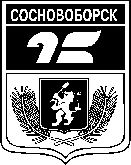 АДМИНИСТРАЦИЯ ГОРОДА СОСНОВОБОРСКАПОСТАНОВЛЕНИЕ07 апреля  2020                                                                                                                № 505АДМИНИСТРАЦИЯ ГОРОДА СОСНОВОБОРСКАПОСТАНОВЛЕНИЕ07 апреля  2020                                                                                                                № 505Об осуществлении мероприятий по предоставлению наборов продуктов питания взамен обеспечения бесплатным горячим питанием обучающимся, имеющим право на получение соответствующих мер социальной поддержки в соответствии с законодательством  Красноярского краяОб осуществлении мероприятий по предоставлению наборов продуктов питания взамен обеспечения бесплатным горячим питанием обучающимся, имеющим право на получение соответствующих мер социальной поддержки в соответствии с законодательством  Красноярского краяПриложениек постановлению администрации города Сосновоборска от07.04.2020 №505Директору ______________________________________________________________________________________(наименование муниципального общеобразовательного учреждения)__________________________________________________(ФИО родителя (законного представителя) получателязарегистрированного по адресу:________________________________________________________________________(адрес регистрации по месту жительства или месту пребывания)контактный телефон:_______________________________